IZJAVAo financiranim projektima/programima organizacije civilnoga društva iz javnih izvora u 2018. godiniOvim izjavljujemo da je   (upišite naziv organizacije civilnoga društva i OIB)označite s „X“ kvadratiće ispred odgovarajućih izjava:Mjesto i datum: _____________________		  _________________________________Ime i prezime te potpis osobe ovlaštene             za zastupanje prijaviteljaMP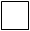 DOBILA financijska sredstva za svoje projekte iz javnih izvora u 2018. godini na natječajima tijela državne uprave, Vladinih ureda i tijela, javnih institucija, jedinica lokalne i područne (regionalne) samouprave odnosno sredstva iz fondova EU-a i međunarodnih fondova u tekućoj ili prethodnoj kalendarskoj godiniPRIJAVILA slijedeće projekte za financiranje iz javnih izvora u 2019. godini - naziv davatelja financijskih sredstava za koji očekujemo rezultate procjene:ISPUNILA SVE DOSADAŠNJE UGOVORNE OBVEZE prema Općini Strizivojna te svim drugim davateljima financijskih sredstava iz javnih izvora NIJE ISPUNILA SVE DOSADAŠNJE UGOVORNE OBVEZE prema ____________________________ upisati naziv davatelja financijskih sredstava iz javnih izvora______________________________________________________________________navesti razloge zbog kojih organizacija nije ispunila ugovorne obveze